ДЕРЖАВНИЙ НАВЧАЛЬНИЙ ЗАКЛАД«РЕГІОНАЛЬНИЙ ЦЕНТР ПРОФЕСІЙНОЇ ОСВІТИ ІННОВАЦІЙНИХ ТЕХНОЛОГІЙ БУДІВНИЦТВА ТА ПРОМИСЛОВОСТІ»ЗАТВЕРДЖУЮЗаст. директора з НВРДНЗ «РЦПО інноваційних технологійбудівництва та промисловості»___________С.П Кісь«   » _______2019рікКомплексні кваліфікаційні завдання (ККЗ)(професійно-теоретична  підготовка)з професії:7212 Електрогазозварник, кваліфікація – 2 розряд                                                                                  РОЗГЛЯНУТО І СХВАЛЕНО                                                                                          на засіданні методичної комісії                                                                                           викладів та майстрів в/н                                                                                           електрозварювального та                                                                                           автослюсарного напряму                                                                                          Протокол № ____________                                                                                          від «__»___________2019 року                                                                                          Голова методичної комісії:                                                                                          ________ О.В. Шекула   Харків -2019/2020Таблиця варіантівПрофесійно-теоретична підготовкаКомплексне кваліфікаційне завдання № 1з професії: 7212 «Електрогазозварник»Кваліфікація: електрогазозварник 2 розрядВи працюєте електрогазозварником 2-го розряду.	Опишіть технологічну послідовність виконання робіт згідно креслення та заданого варіанту, обгрунтуйте вибір матеріалів, технологічне обладнання та інструментів для виконання робіт. Вкажіть метод визначення якості зварних швів, обґрунтуйте його, опишіть можливі дефекти при виготовленні деталі (виробу) та засоби їх усунення. Вкажіть необхідні вимоги заходів з безпеки навколишнього середовища, санітарно-гігієнічні умови та безпеки праці при виконанні цих робіт. Термін виконання завдання – 4годиниПрофесійно-теоретична підготовкаКомплексне кваліфікаційне завдання № 2з професії: 7212 «Електрогазозварник»Кваліфікація: електрогазозварник 2 розрядВи працюєте електрогазозварником 2-го розряду.	Опишіть технологічну послідовність виконання робіт згідно креслення та заданого варіанту, обгрунтуйте вибір матеріалів, технологічне обладнання та інструментів для виконання робіт. Вкажіть метод визначення якості зварних швів, обґрунтуйте його, опишіть можливі дефекти при виготовленні деталі (виробу) та засоби їх усунення. Вкажіть необхідні вимоги заходів з безпеки навколишнього середовища, санітарно-гігієнічні умови та безпеки праці при виконанні цих робіт. Термін виконання завдання – 4 години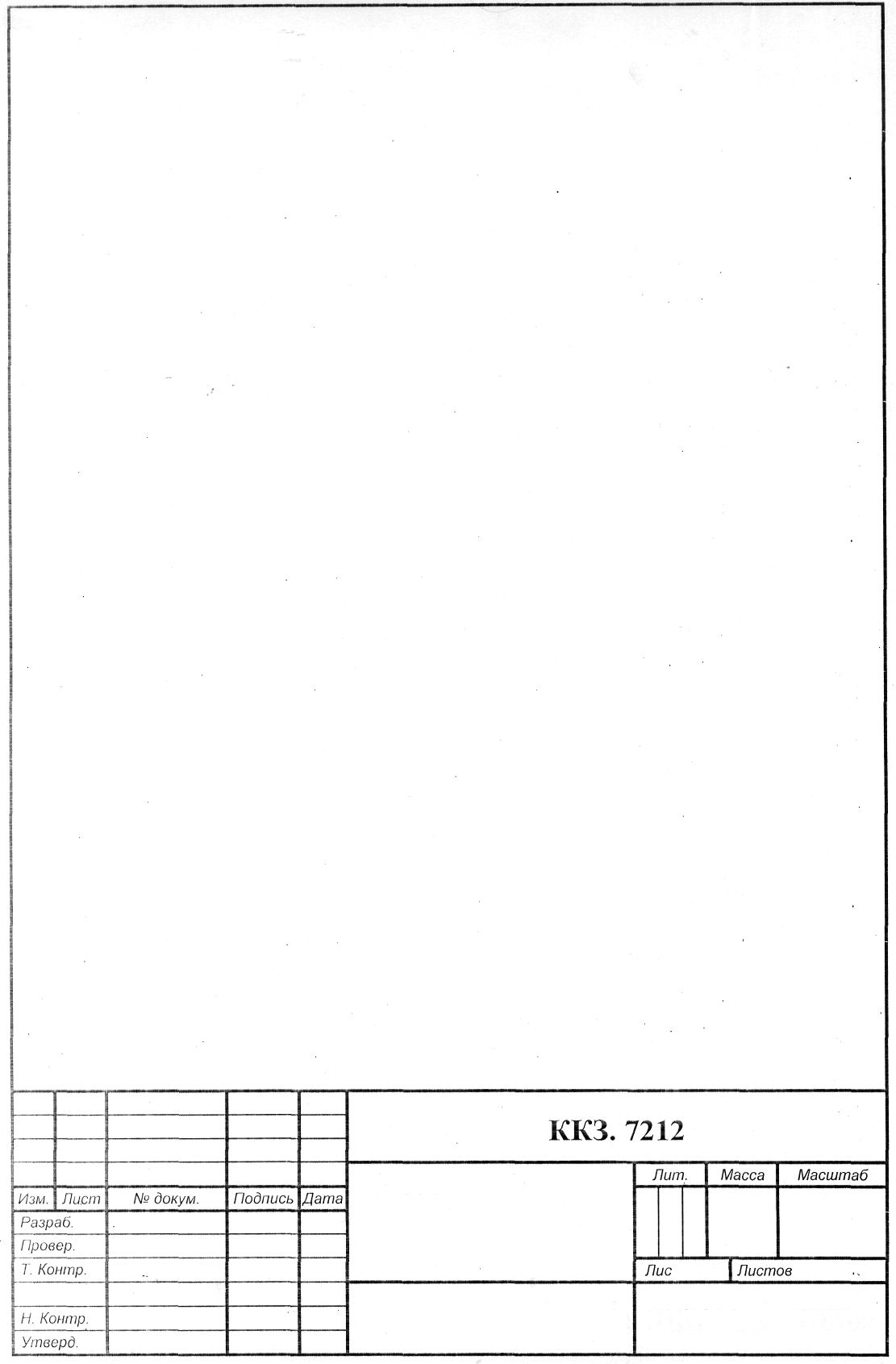 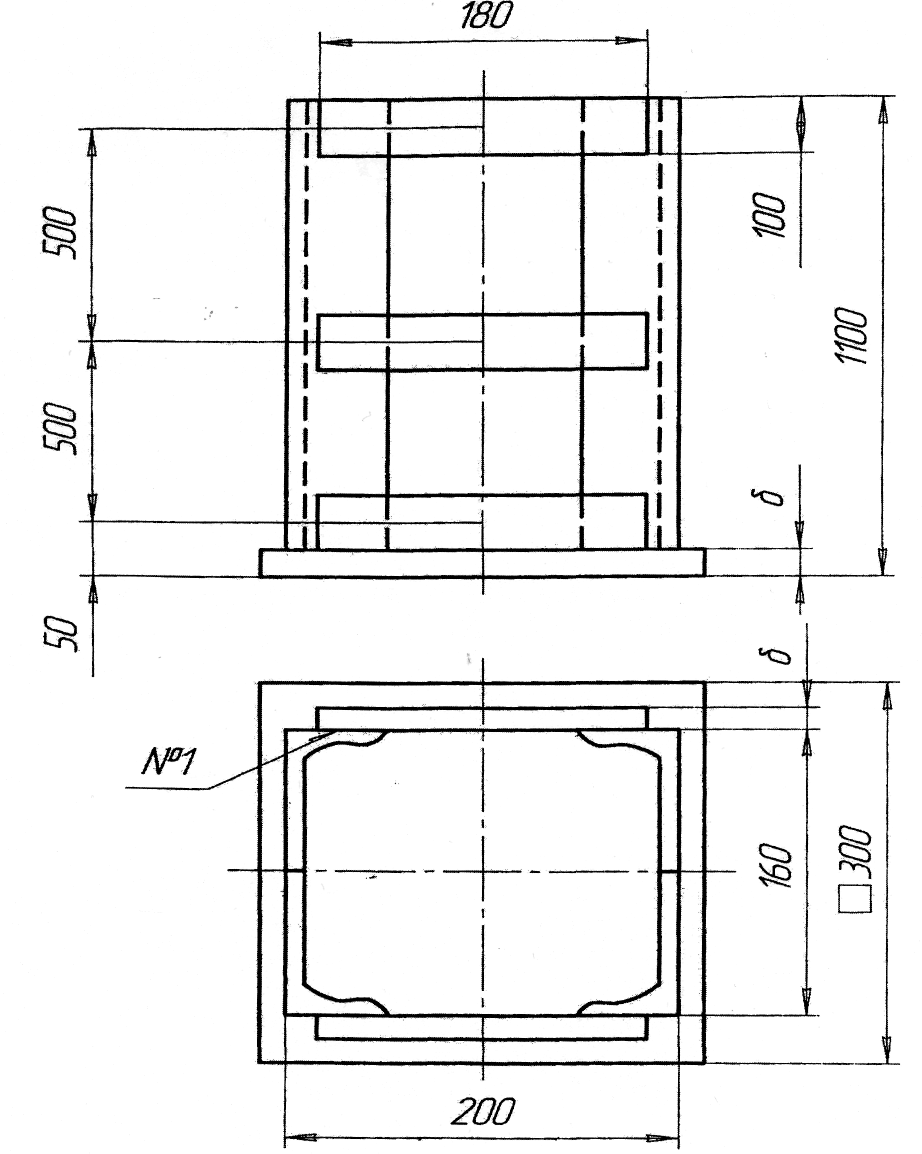                                                                Завдання № 1                                                                                      Колона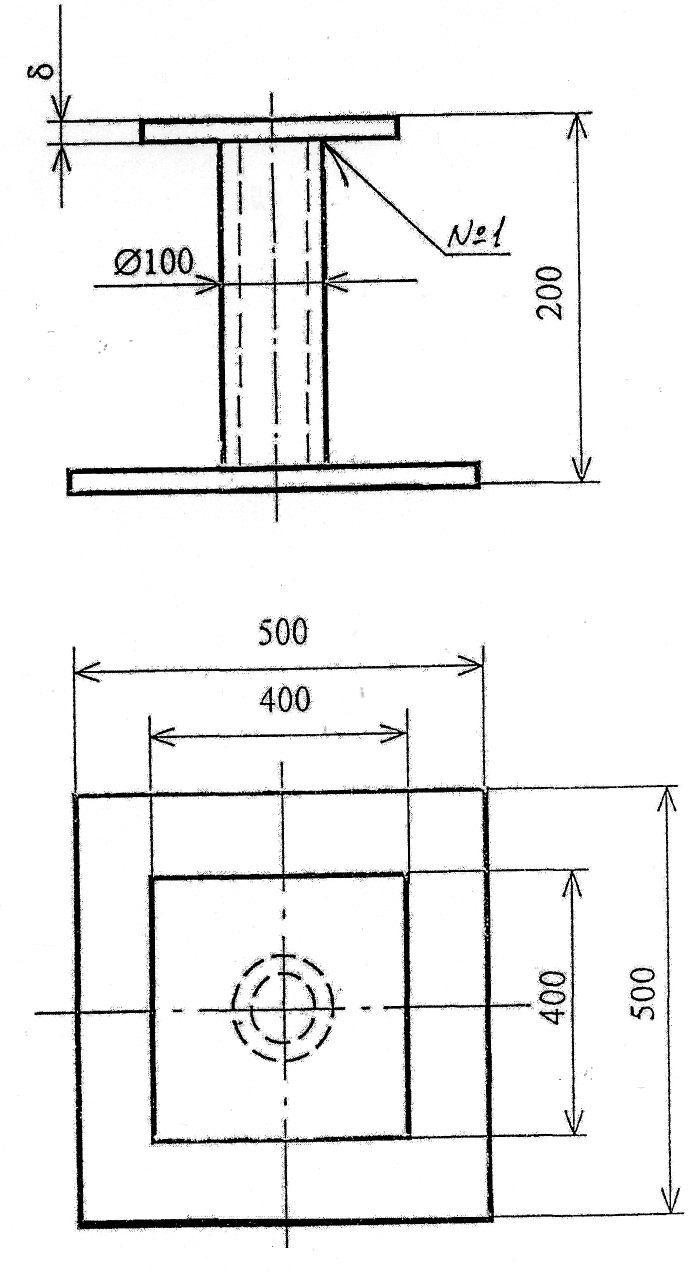                                                                Завдання № 2                                                                                      ОпораПрофесійно-теоретична підготовкаКомплексне кваліфікаційне завдання № 3з професії: 7212 «Електрогазозварник»Кваліфікація: електрогазозварник 2 розрядВи працюєте електрогазозварником 2-го розряду.	Опишіть технологічну послідовність виконання робіт згідно креслення та заданого варіанту, обгрунтуйте вибір матеріалів, технологічне обладнання та інструментів для виконання робіт. Вкажіть метод визначення якості зварних швів, обґрунтуйте його, опишіть можливі дефекти при виготовленні деталі (виробу) та засоби їх усунення. Вкажіть необхідні вимоги заходів з безпеки навколишнього середовища, санітарно-гігієнічні умови та безпеки праці при виконанні цих робіт. Термін виконання завдання – 4 годиниПрофесійно-теоретична підготовкаКомплексне кваліфікаційне завдання № 4з професії: 7212 «Електрогазозварник»Кваліфікація: електрогазозварник 2 розрядВи працюєте електрогазозварником 2-го розряду.	Опишіть технологічну послідовність виконання робіт згідно креслення та заданого варіанту, обгрунтуйте вибір матеріалів, технологічне обладнання та інструментів для виконання робіт. Вкажіть метод визначення якості зварних швів, обґрунтуйте його, опишіть можливі дефекти при виготовленні деталі (виробу) та засоби їх усунення. Вкажіть необхідні вимоги заходів з безпеки навколишнього середовища, санітарно-гігієнічні умови та безпеки праці при виконанні цих робіт. Термін виконання завдання – 4 години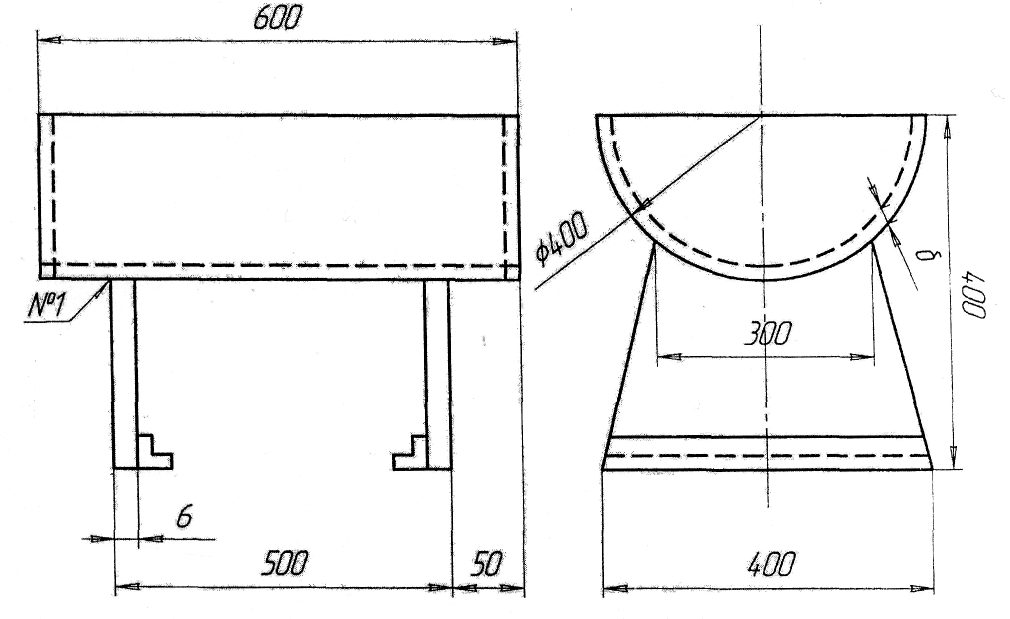                                                                Завдання № 3                                                                                      Квітник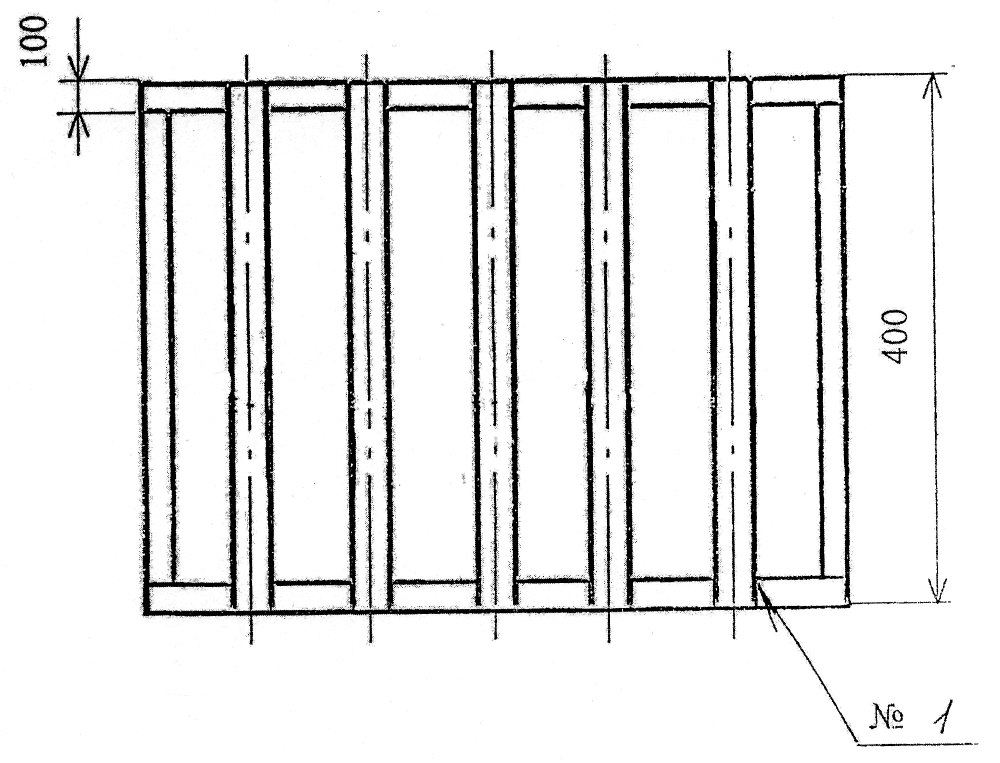 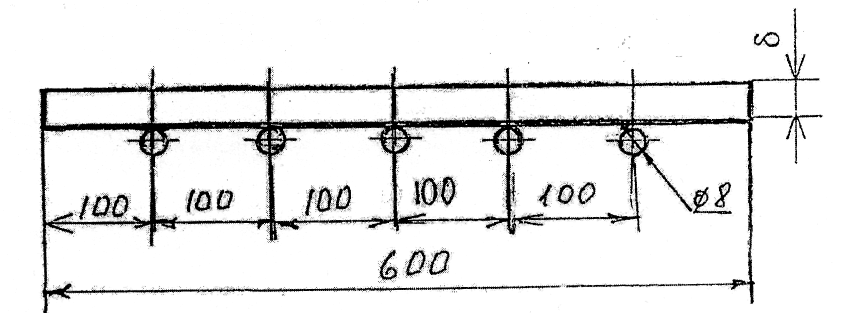                                                                Завдання № 4                                                                                      ГратиПрофесійно-теоретична підготовкаКомплексне кваліфікаційне завдання № 5з професії: 7212 «Електрогазозварник»Кваліфікація: електрогазозварник 2 розрядВи працюєте електрогазозварником 2-го розряду.	Опишіть технологічну послідовність виконання робіт згідно креслення та заданого варіанту, обгрунтуйте вибір матеріалів, технологічне обладнання та інструментів для виконання робіт. Вкажіть метод визначення якості зварних швів, обґрунтуйте його, опишіть можливі дефекти при виготовленні деталі (виробу) та засоби їх усунення. Вкажіть необхідні вимоги заходів з безпеки навколишнього середовища, санітарно-гігієнічні умови та безпеки праці при виконанні цих робіт. Термін виконання завдання – 4 годиниПрофесійно-теоретична підготовкаКомплексне кваліфікаційне завдання № 6з професії: 7212 «Електрогазозварник»Кваліфікація: електрогазозварник 2 розрядВи працюєте електрогазозварником 2-го розряду.	Опишіть технологічну послідовність виконання робіт згідно креслення та заданого варіанту, обгрунтуйте вибір матеріалів, технологічне обладнання та інструментів для виконання робіт. Вкажіть метод визначення якості зварних швів, обґрунтуйте його, опишіть можливі дефекти при виготовленні деталі (виробу) та засоби їх усунення. Вкажіть необхідні вимоги заходів з безпеки навколишнього середовища, санітарно-гігієнічні умови та безпеки праці при виконанні цих робіт. Термін виконання завдання – 4 години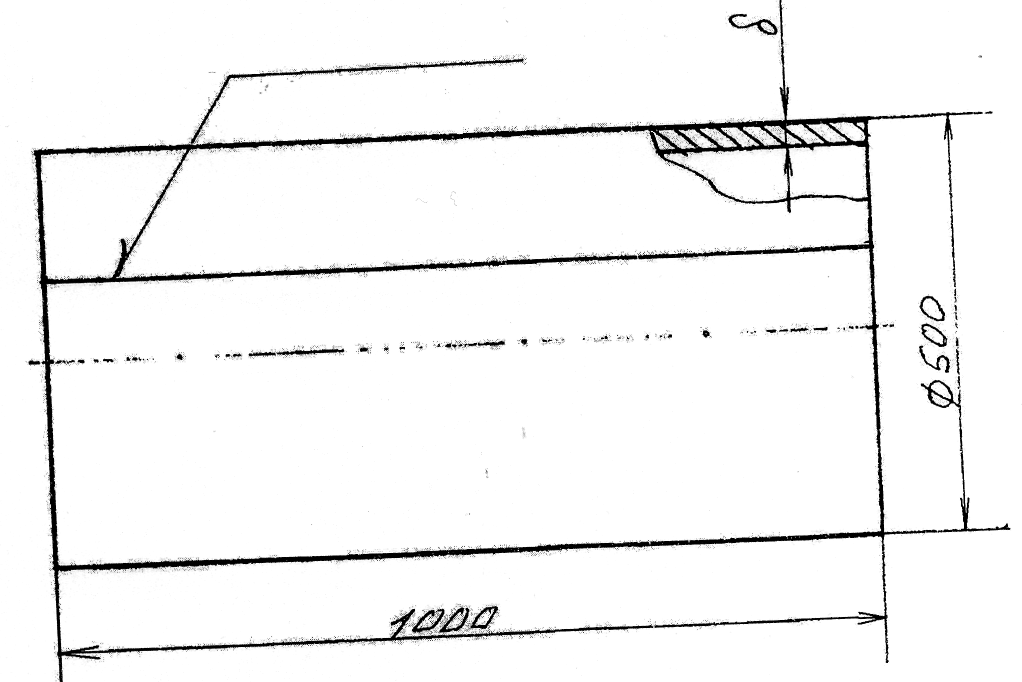                                                                Завдання № 5                                                                         Корпус повітрозбірника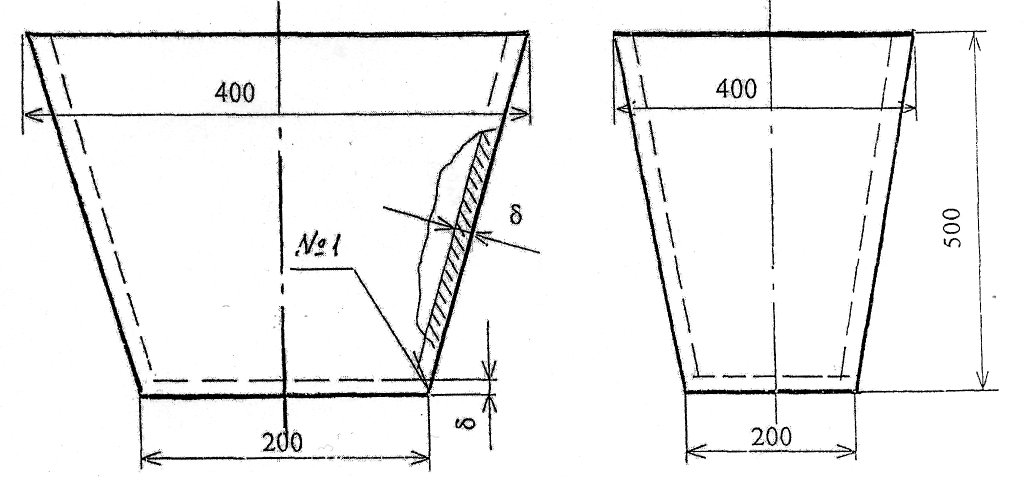                                                                Завдання № 6                                                                                      КоритоПрофесійно-теоретична підготовкаКомплексне кваліфікаційне завдання № 7з професії: 7212 «Електрогазозварник»Кваліфікація: електрогазозварник 2 розрядВи працюєте електрогазозварником 2-го розряду.	Опишіть технологічну послідовність виконання робіт згідно креслення та заданого варіанту, обгрунтуйте вибір матеріалів, технологічне обладнання та інструментів для виконання робіт. Вкажіть метод визначення якості зварних швів, обґрунтуйте його, опишіть можливі дефекти при виготовленні деталі (виробу) та засоби їх усунення. Вкажіть необхідні вимоги заходів з безпеки навколишнього середовища, санітарно-гігієнічні умови та безпеки праці при виконанні цих робіт. Термін виконання завдання – 4годиниПрофесійно-теоретична підготовкаКомплексне кваліфікаційне завдання № 8з професії: 7212 «Електрогазозварник»Кваліфікація: електрогазозварник 2 розрядВи працюєте електрогазозварником 2-го розряду.	Опишіть технологічну послідовність виконання робіт згідно креслення та заданого варіанту, обгрунтуйте вибір матеріалів, технологічне обладнання та інструментів для виконання робіт. Вкажіть метод визначення якості зварних швів, обґрунтуйте його, опишіть можливі дефекти при виготовленні деталі (виробу) та засоби їх усунення. Вкажіть необхідні вимоги заходів з безпеки навколишнього середовища, санітарно-гігієнічні умови та безпеки праці при виконанні цих робіт. Термін виконання завдання – 4 години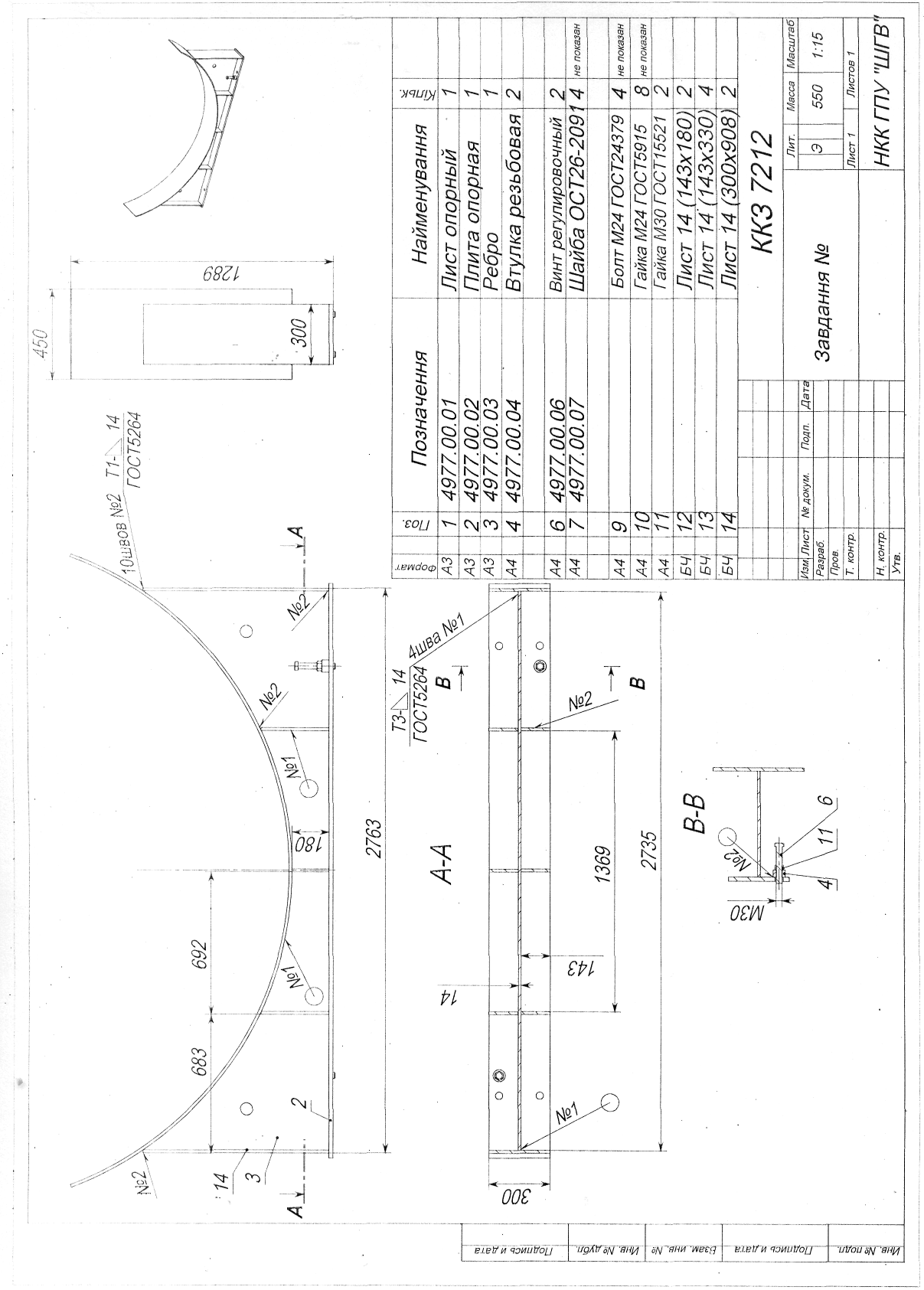 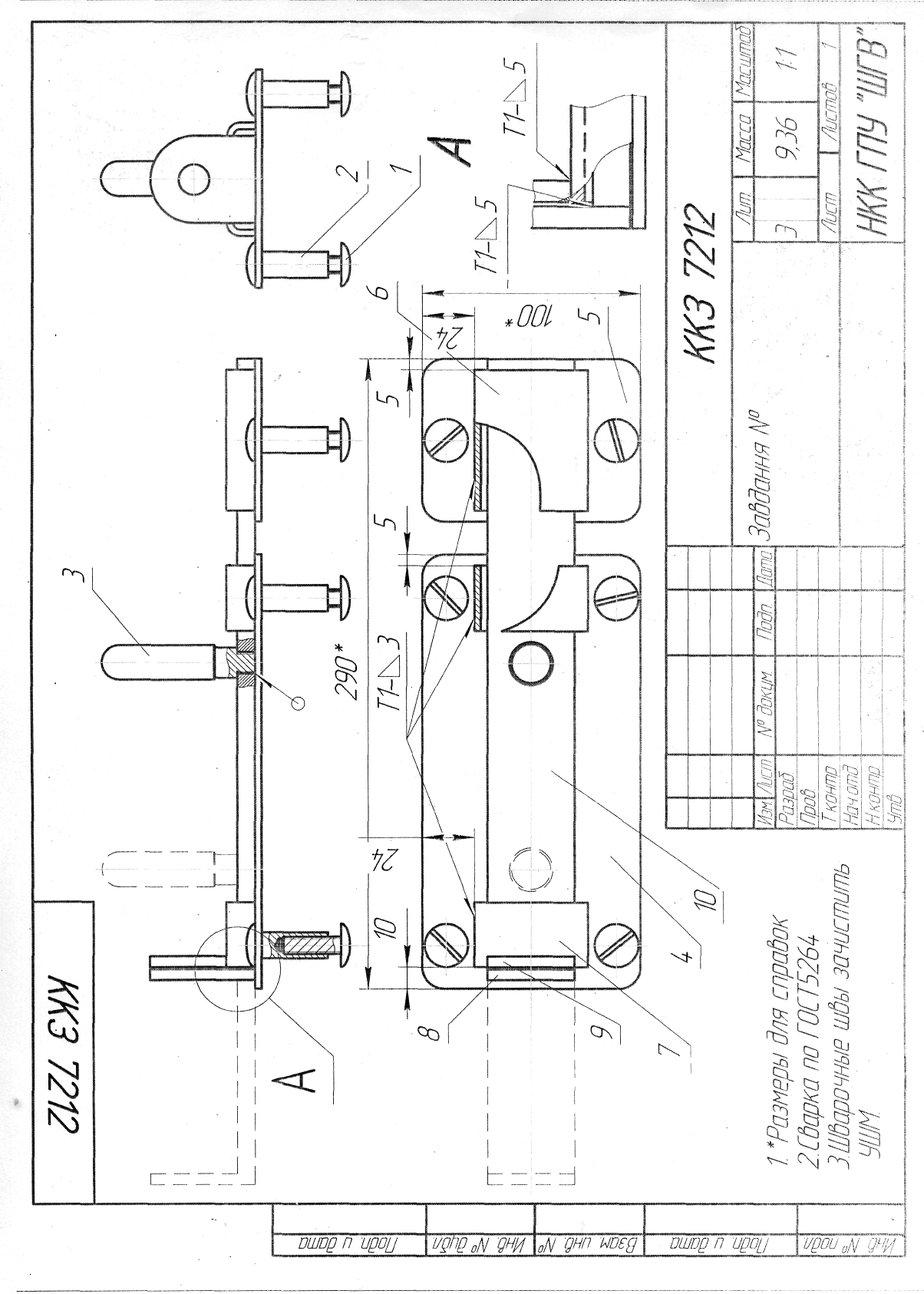 Професійно-теоретична підготовкаКомплексне кваліфікаційне завдання № 9з професії: 7212 «Електрогазозварник»Кваліфікація: електрогазозварник 2 розрядВи працюєте електрогазозварником 2-го розряду.	Опишіть технологічну послідовність виконання робіт згідно креслення та заданого варіанту, обгрунтуйте вибір матеріалів, технологічне обладнання та інструментів для виконання робіт. Вкажіть метод визначення якості зварних швів, обґрунтуйте його, опишіть можливі дефекти при виготовленні деталі (виробу) та засоби їх усунення. Вкажіть необхідні вимоги заходів з безпеки навколишнього середовища, санітарно-гігієнічні умови та безпеки праці при виконанні цих робіт. Термін виконання завдання – 4 годиниПрофесійно-теоретична підготовкаКомплексне кваліфікаційне завдання № 10з професії: 7212 «Електрогазозварник»Кваліфікація: електрогазозварник 2 розрядВи працюєте електрогазозварником 2-го розряду.	Опишіть технологічну послідовність виконання робіт згідно креслення та заданого варіанту, обгрунтуйте вибір матеріалів, технологічне обладнання та інструментів для виконання робіт. Вкажіть метод визначення якості зварних швів, обґрунтуйте його, опишіть можливі дефекти при виготовленні деталі (виробу) та засоби їх усунення. Вкажіть необхідні вимоги заходів з безпеки навколишнього середовища, санітарно-гігієнічні умови та безпеки праці при виконанні цих робіт. Термін виконання завдання – 4 години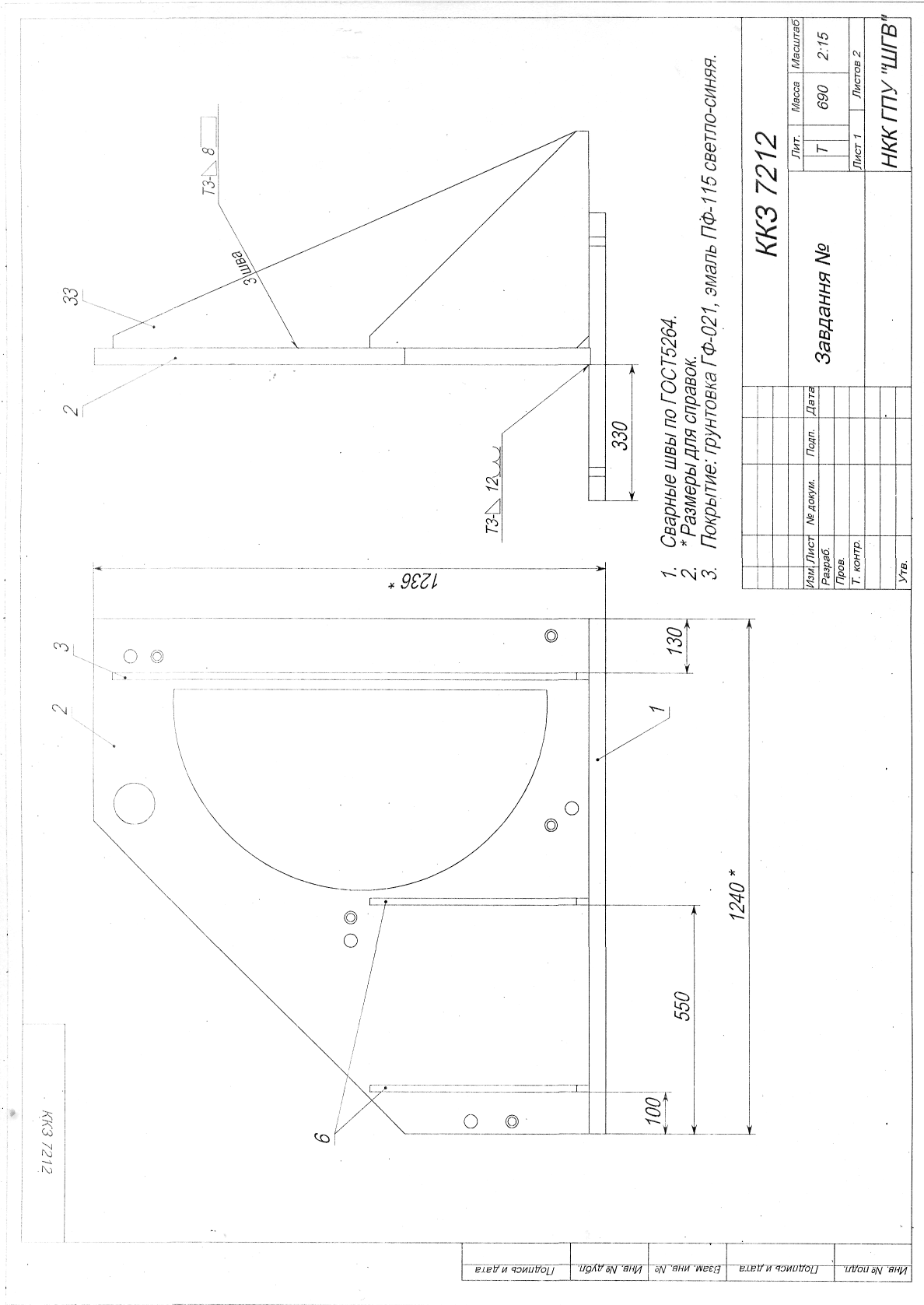 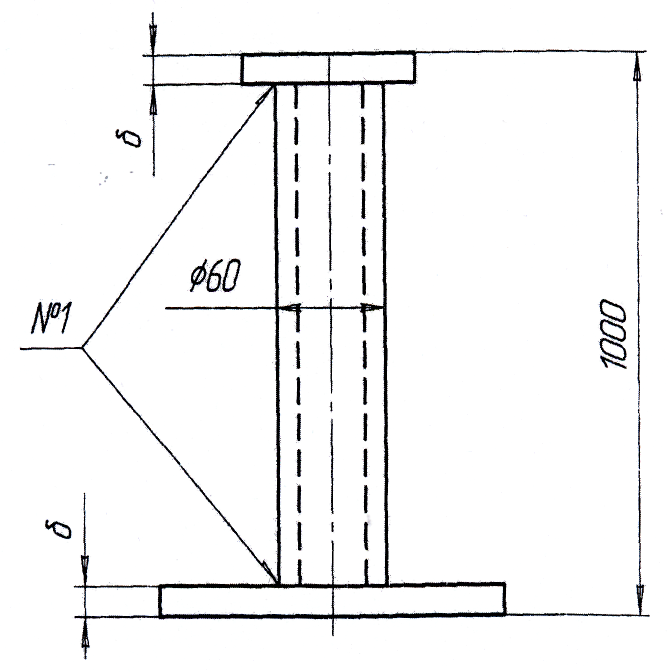 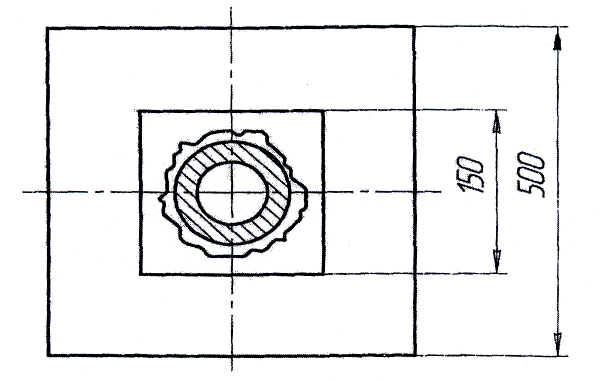                                                                Завдання № 10                                                                                      СтілПрофесійно-теоретична підготовкаКомплексне кваліфікаційне завдання № 11з професії: 7212 «Електрогазозварник»Кваліфікація: електрогазозварник 2 розрядВи працюєте електрогазозварником 2-го розряду.	Опишіть технологічну послідовність виконання робіт згідно креслення та заданого варіанту, обгрунтуйте вибір матеріалів, технологічне обладнання та інструментів для виконання робіт. Вкажіть метод визначення якості зварних швів, обґрунтуйте його, опишіть можливі дефекти при виготовленні деталі (виробу) та засоби їх усунення. Вкажіть необхідні вимоги заходів з безпеки навколишнього середовища, санітарно-гігієнічні умови та безпеки праці при виконанні цих робіт. Термін виконання завдання – 4 годиниПрофесійно-теоретична підготовкаКомплексне кваліфікаційне завдання № 12з професії: 7212 «Електрогазозварник»Кваліфікація: електрогазозварник 2 розрядВи працюєте електрогазозварником 2-го розряду.	Опишіть технологічну послідовність виконання робіт згідно креслення та заданого варіанту, обгрунтуйте вибір матеріалів, технологічне обладнання та інструментів для виконання робіт. Вкажіть метод визначення якості зварних швів, обґрунтуйте його, опишіть можливі дефекти при виготовленні деталі (виробу) та засоби їх усунення. Вкажіть необхідні вимоги заходів з безпеки навколишнього середовища, санітарно-гігієнічні умови та безпеки праці при виконанні цих робіт. Термін виконання завдання – 4 години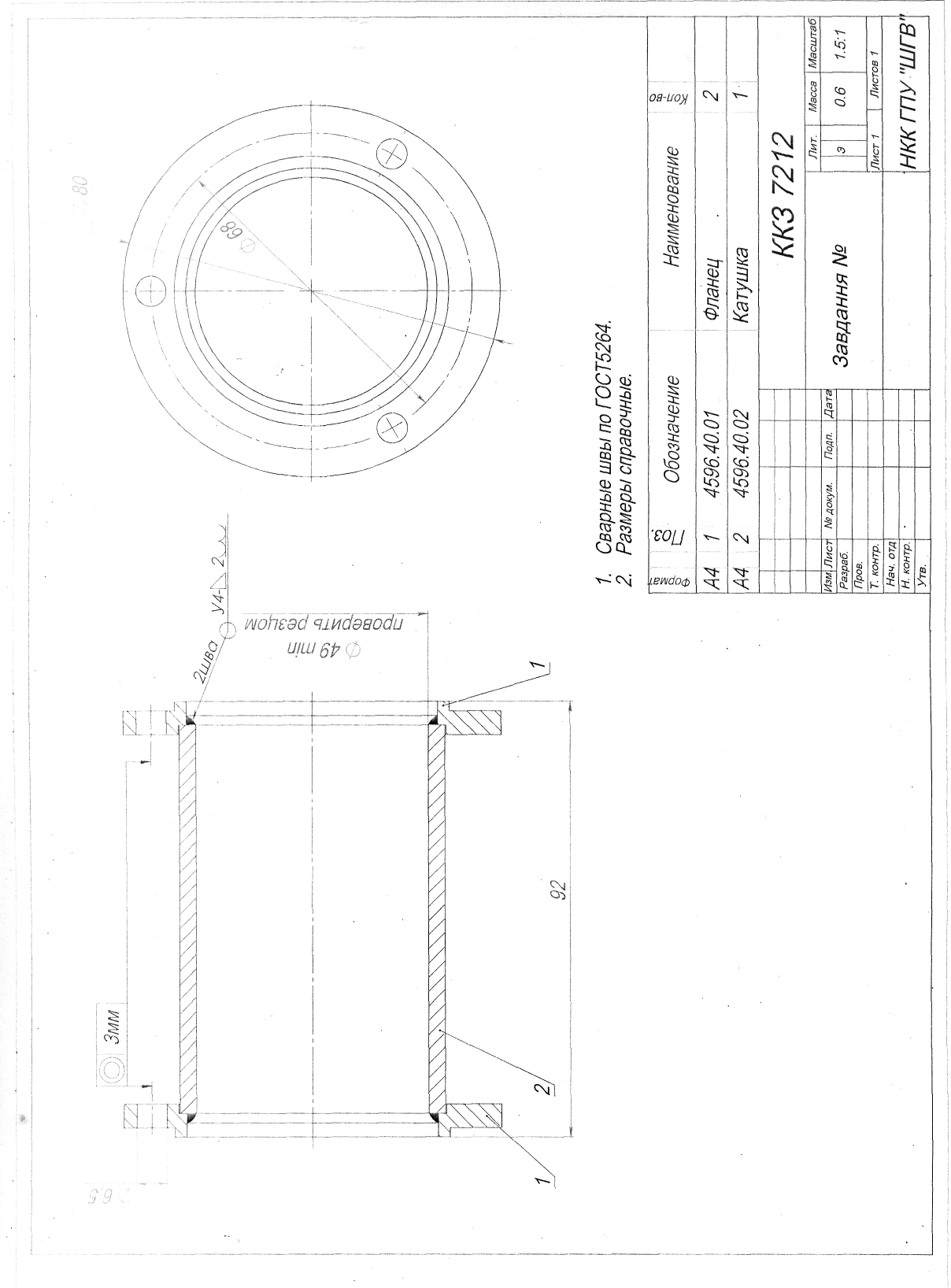 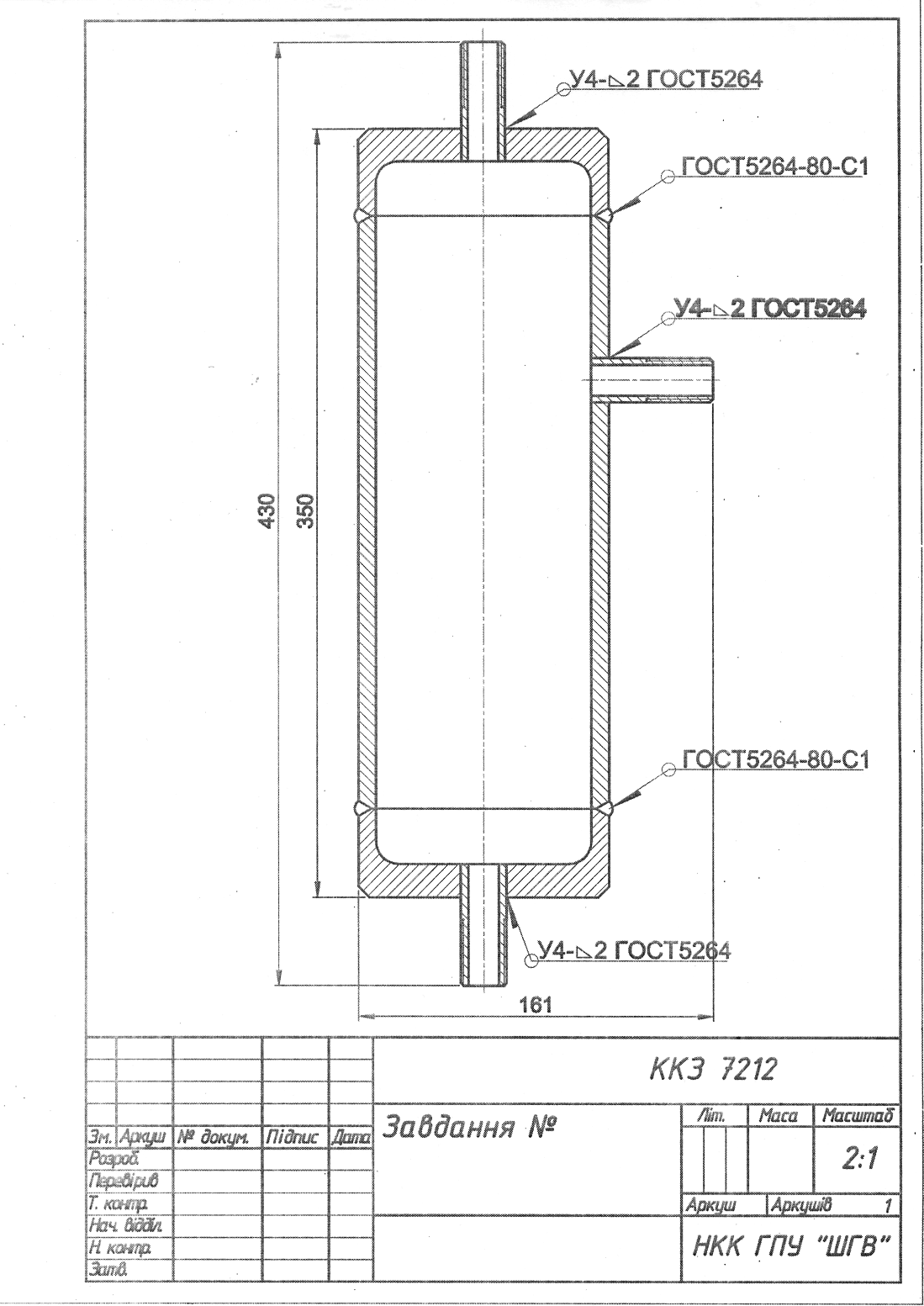                      12Фільтр Професійно-теоретична підготовкаКомплексне кваліфікаційне завдання № 13з професії: 7212 «Електрогазозварник»Кваліфікація: електрогазозварник 2 розрядВи працюєте електрогазозварником 2-го розряду.	Опишіть технологічну послідовність виконання робіт згідно креслення та заданого варіанту, обгрунтуйте вибір матеріалів, технологічне обладнання та інструментів для виконання робіт. Вкажіть метод визначення якості зварних швів, обґрунтуйте його, опишіть можливі дефекти при виготовленні деталі (виробу) та засоби їх усунення. Вкажіть необхідні вимоги заходів з безпеки навколишнього середовища, санітарно-гігієнічні умови та безпеки праці при виконанні цих робіт. Термін виконання завдання – 4 годиниПрофесійно-теоретична підготовкаКомплексне кваліфікаційне завдання № 14з професії: 7212 «Електрогазозварник»Кваліфікація: електрогазозварник 2 розрядВи працюєте електрогазозварником 2-го розряду.	Опишіть технологічну послідовність виконання робіт згідно креслення та заданого варіанту, обгрунтуйте вибір матеріалів, технологічне обладнання та інструментів для виконання робіт. Вкажіть метод визначення якості зварних швів, обґрунтуйте його, опишіть можливі дефекти при виготовленні деталі (виробу) та засоби їх усунення. Вкажіть необхідні вимоги заходів з безпеки навколишнього середовища, санітарно-гігієнічні умови та безпеки праці при виконанні цих робіт. Термін виконання завдання – 4 години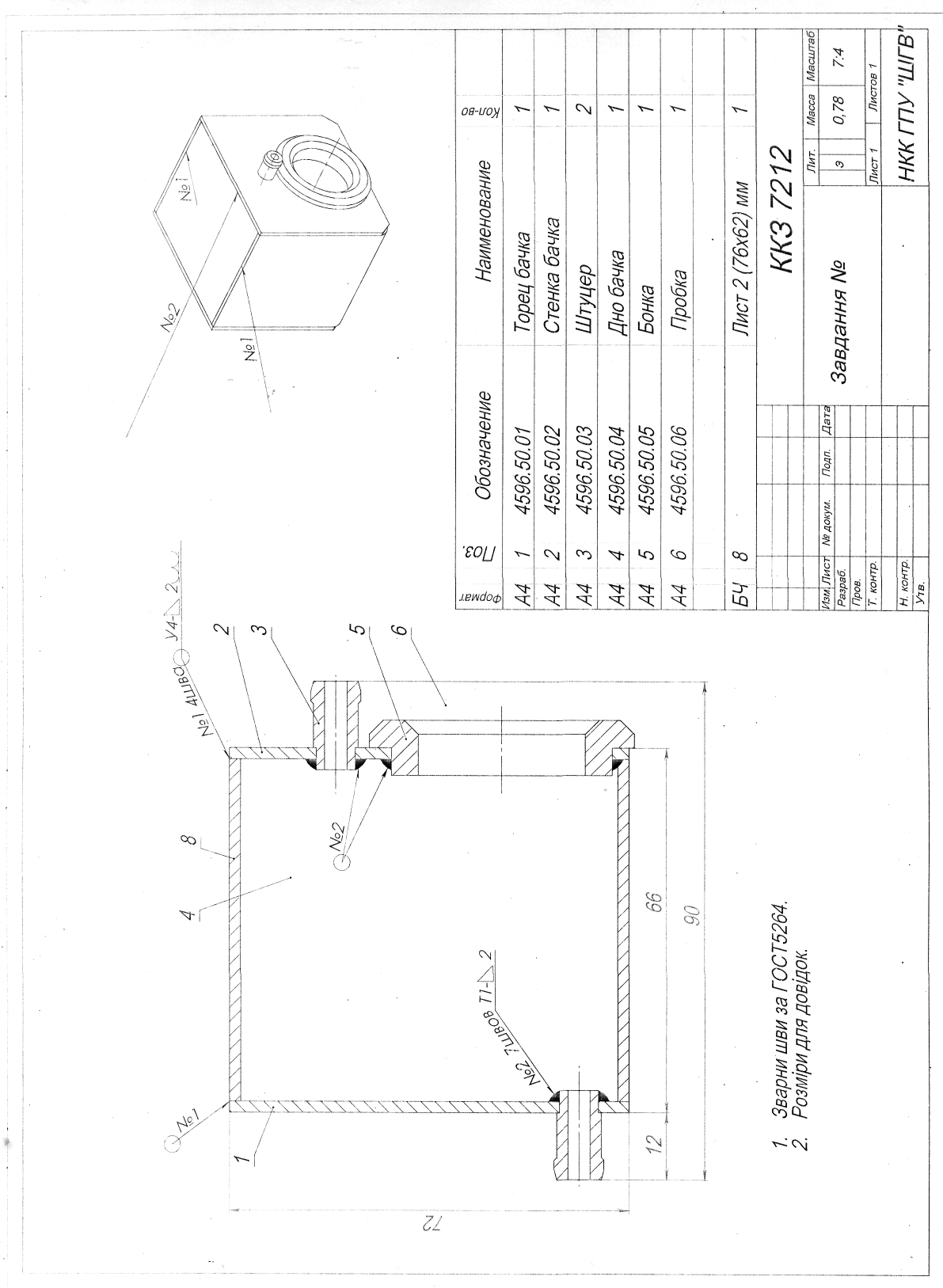 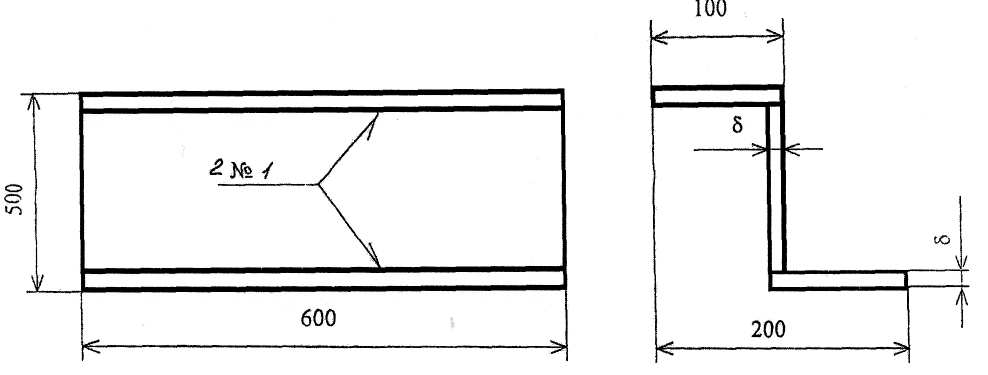                                                                Завдання № 14                                                                                      РейкаПрофесійно-теоретична підготовкаКомплексне кваліфікаційне завдання № 15з професії: 7212 «Електрогазозварник»Кваліфікація: електрогазозварник 2 розрядВи працюєте електрогазозварником 2-го розряду.	Опишіть технологічну послідовність виконання робіт згідно креслення та заданого варіанту, обгрунтуйте вибір матеріалів, технологічне обладнання та інструментів для виконання робіт. Вкажіть метод визначення якості зварних швів, обґрунтуйте його, опишіть можливі дефекти при виготовленні деталі (виробу) та засоби їх усунення. Вкажіть необхідні вимоги заходів з безпеки навколишнього середовища, санітарно-гігієнічні умови та безпеки праці при виконанні цих робіт. Термін виконання завдання – 4 годиниПрофесійно-теоретична підготовкаКомплексне кваліфікаційне завдання № 16з професії: 7212 «Електрогазозварник»Кваліфікація: електрогазозварник 2 розрядВи працюєте електрогазозварником 2-го розряду.	Опишіть технологічну послідовність виконання робіт згідно креслення та заданого варіанту, обгрунтуйте вибір матеріалів, технологічне обладнання та інструментів для виконання робіт. Вкажіть метод визначення якості зварних швів, обґрунтуйте його, опишіть можливі дефекти при виготовленні деталі (виробу) та засоби їх усунення. Вкажіть необхідні вимоги заходів з безпеки навколишнього середовища, санітарно-гігієнічні умови та безпеки праці при виконанні цих робіт. Термін виконання завдання – 4 години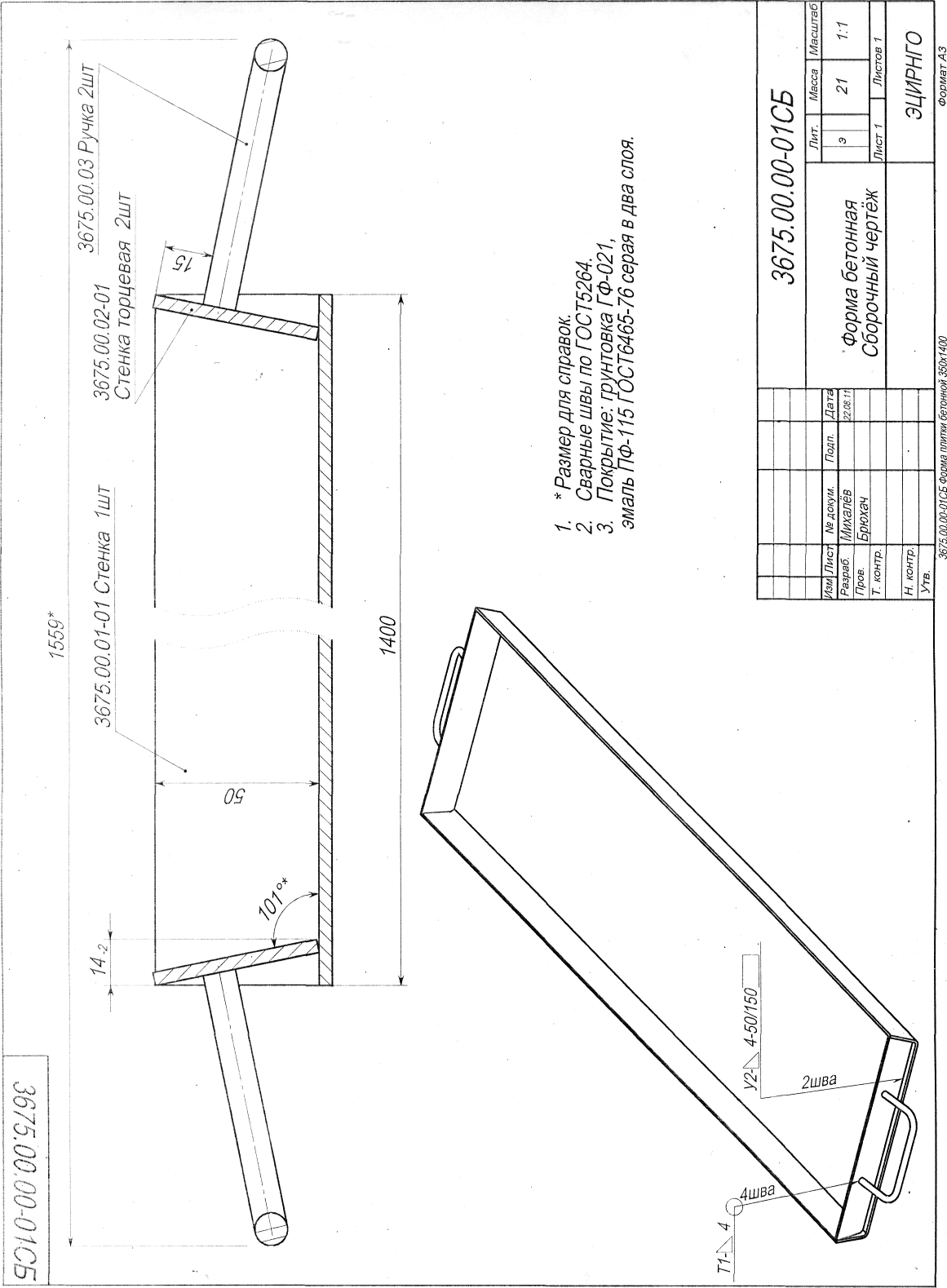 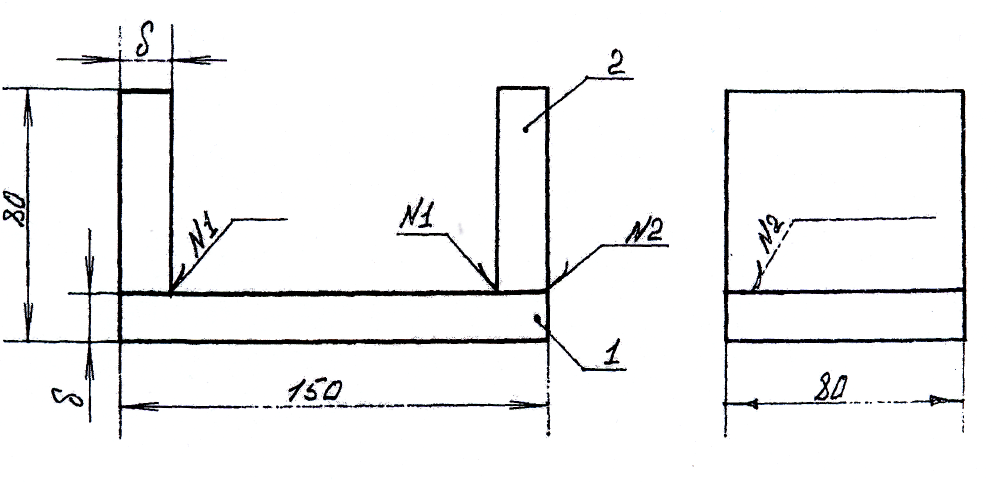                                                                Завдання № 16                                                                                      ПідпірПрофесійно-теоретична підготовкаКомплексне кваліфікаційне завдання № 17з професії: 7212 «Електрогазозварник»Кваліфікація: електрогазозварник 2 розрядВи працюєте електрогазозварником 2-го розряду.	Опишіть технологічну послідовність виконання робіт згідно креслення та заданого варіанту, обгрунтуйте вибір матеріалів, технологічне обладнання та інструментів для виконання робіт. Вкажіть метод визначення якості зварних швів, обґрунтуйте його, опишіть можливі дефекти при виготовленні деталі (виробу) та засоби їх усунення. Вкажіть необхідні вимоги заходів з безпеки навколишнього середовища, санітарно-гігієнічні умови та безпеки праці при виконанні цих робіт. Термін виконання завдання – 4 годиниПрофесійно-теоретична підготовкаКомплексне кваліфікаційне завдання № 18з професії: 7212 «Електрогазозварник»Кваліфікація: електрогазозварник 2 розрядВи працюєте електрогазозварником 2-го розряду.	Опишіть технологічну послідовність виконання робіт згідно креслення та заданого варіанту, обгрунтуйте вибір матеріалів, технологічне обладнання та інструментів для виконання робіт. Вкажіть метод визначення якості зварних швів, обґрунтуйте його, опишіть можливі дефекти при виготовленні деталі (виробу) та засоби їх усунення. Вкажіть необхідні вимоги заходів з безпеки навколишнього середовища, санітарно-гігієнічні умови та безпеки праці при виконанні цих робіт. Термін виконання завдання – 4 години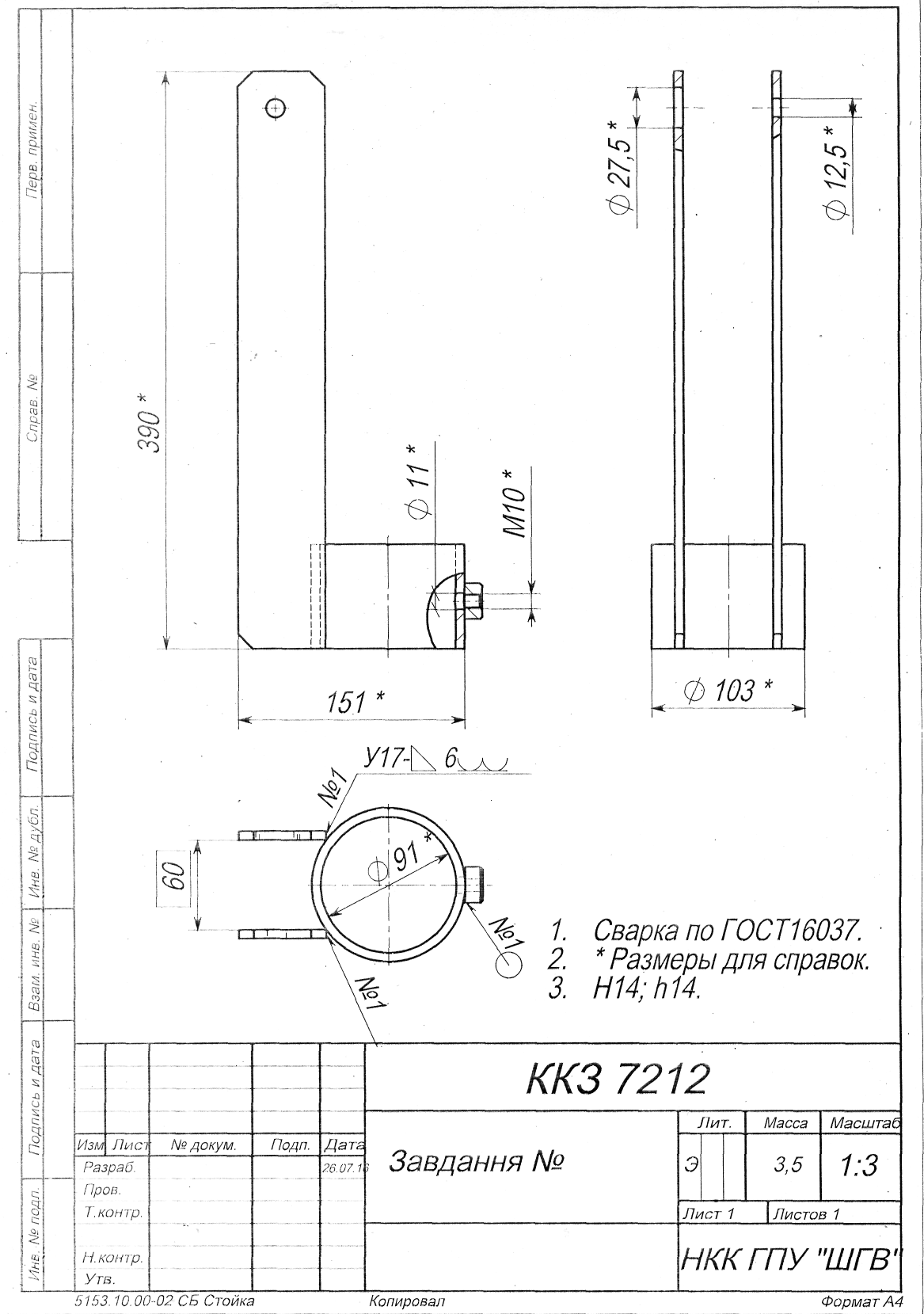                                   17Фіксатор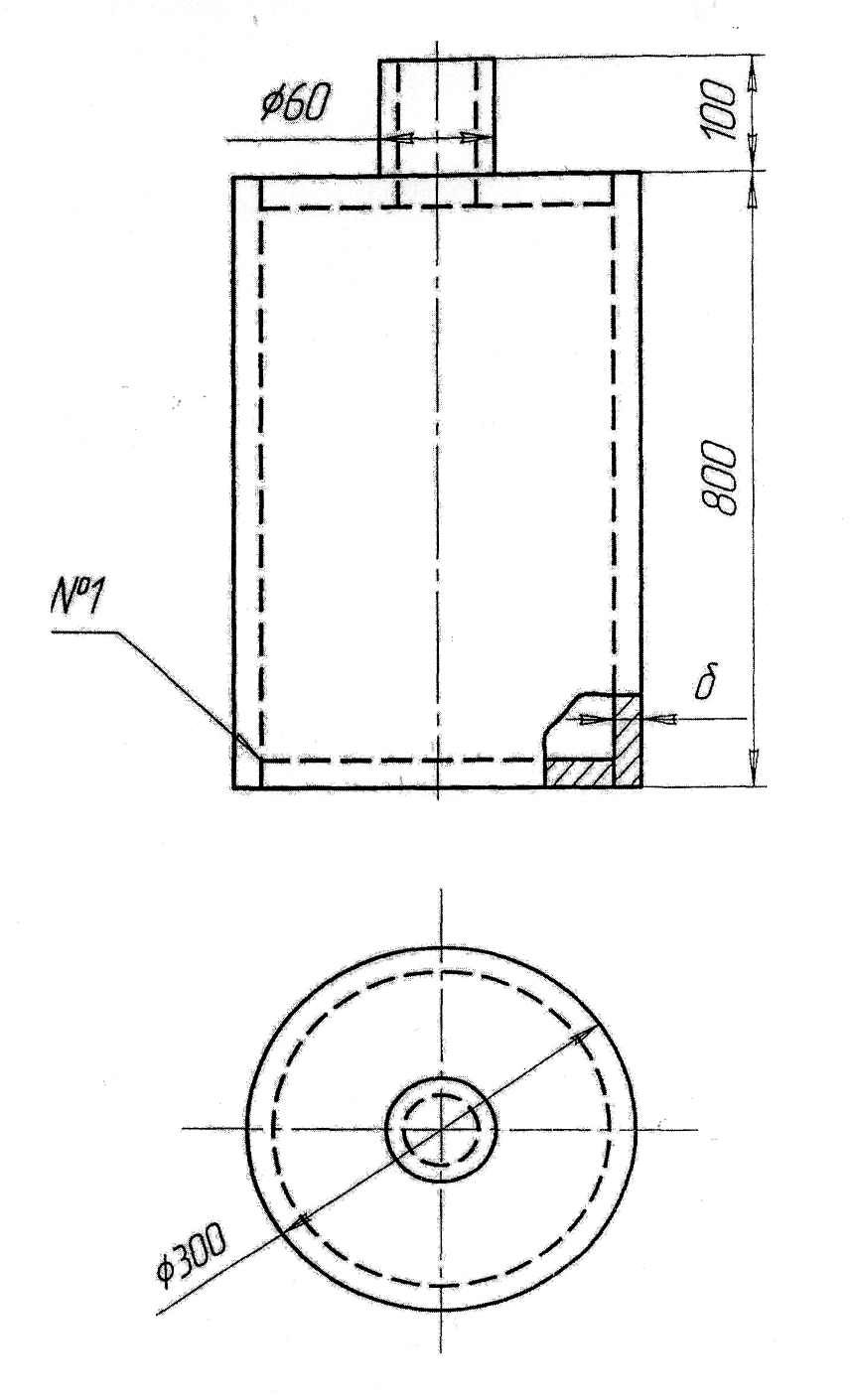                                                   Завдання № 18 БакПрофесійно-теоретична підготовкаКомплексне кваліфікаційне завдання № 19з професії: 7212 «Електрогазозварник»Кваліфікація: електрогазозварник 2 розрядВи працюєте електрогазозварником 2-го розряду.	Опишіть технологічну послідовність виконання робіт згідно креслення та заданого варіанту, обгрунтуйте вибір матеріалів, технологічне обладнання та інструментів для виконання робіт. Вкажіть метод визначення якості зварних швів, обґрунтуйте його, опишіть можливі дефекти при виготовленні деталі (виробу) та засоби їх усунення. Вкажіть необхідні вимоги заходів з безпеки навколишнього середовища, санітарно-гігієнічні умови та безпеки праці при виконанні цих робіт. Термін виконання завдання – 4 годиниПрофесійно-теоретична підготовкаКомплексне кваліфікаційне завдання № 20з професії: 7212 «Електрогазозварник»Кваліфікація: електрогазозварник 2 розрядВи працюєте електрогазозварником 2-го розряду.	Опишіть технологічну послідовність виконання робіт згідно креслення та заданого варіанту, обгрунтуйте вибір матеріалів, технологічне обладнання та інструментів для виконання робіт. Вкажіть метод визначення якості зварних швів, обґрунтуйте його, опишіть можливі дефекти при виготовленні деталі (виробу) та засоби їх усунення. Вкажіть необхідні вимоги заходів з безпеки навколишнього середовища, санітарно-гігієнічні умови та безпеки праці при виконанні цих робіт. Термін виконання завдання – 4 години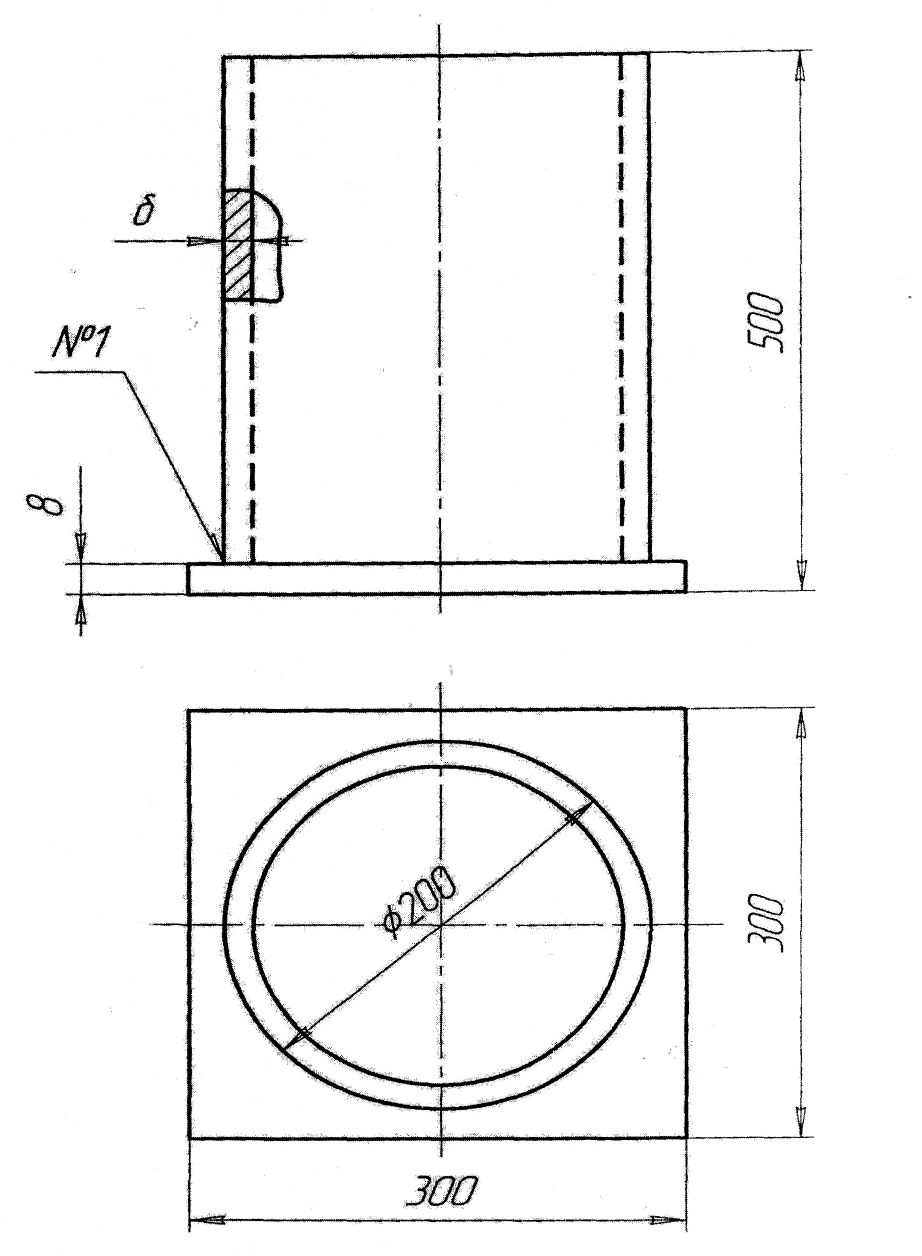                                                                      Стакан                                                           Завдання № 19 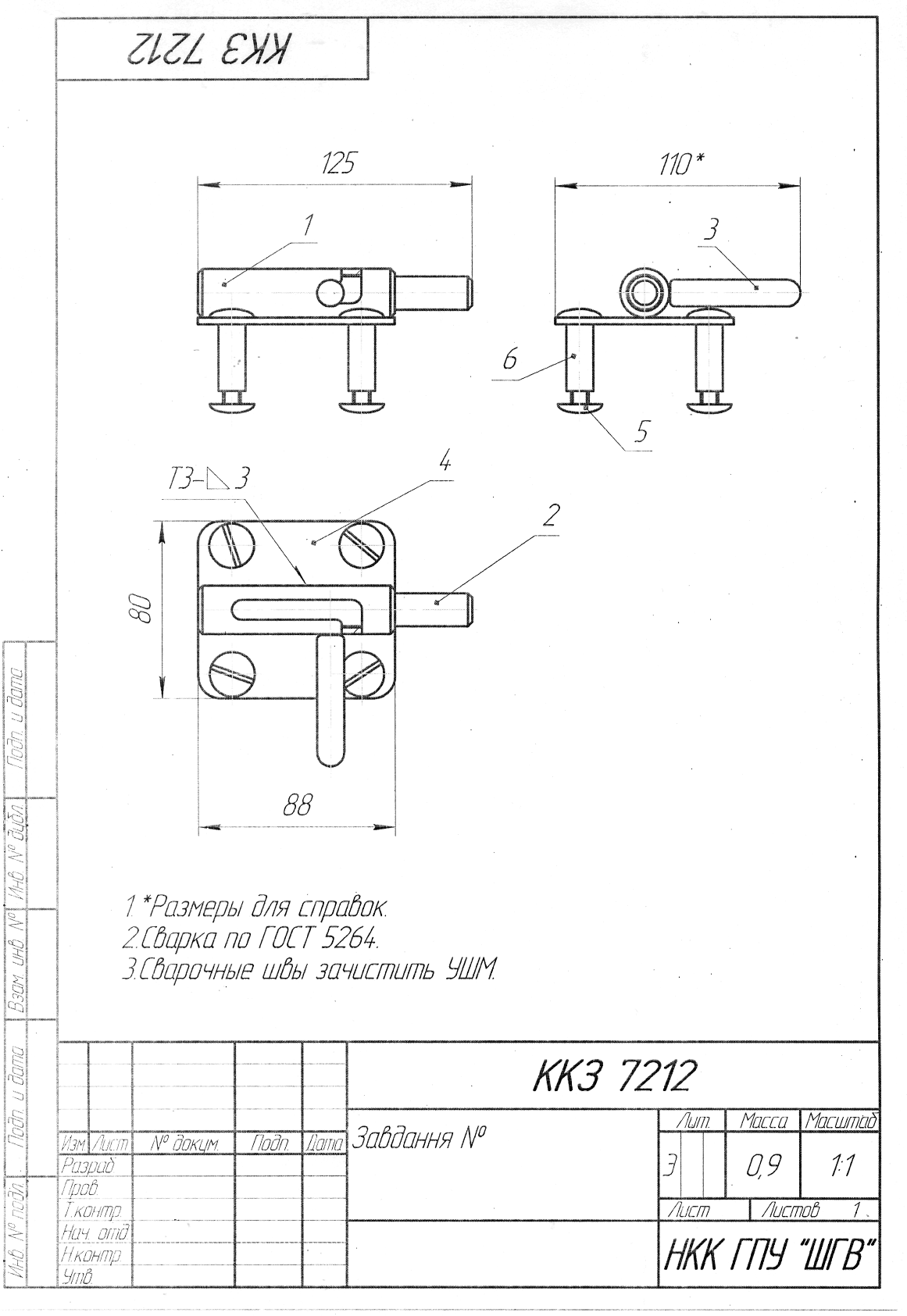           20ЗасувкаПрофесійно-теоретична підготовкаКомплексне кваліфікаційне завдання № 21з професії: 7212 «Електрогазозварник»Кваліфікація: електрогазозварник 2 розрядВи працюєте електрогазозварником 2-го розряду.	Опишіть технологічну послідовність виконання робіт згідно креслення та заданого варіанту, обгрунтуйте вибір матеріалів, технологічне обладнання та інструментів для виконання робіт. Вкажіть метод визначення якості зварних швів, обґрунтуйте його, опишіть можливі дефекти при виготовленні деталі (виробу) та засоби їх усунення. Вкажіть необхідні вимоги заходів з безпеки навколишнього середовища, санітарно-гігієнічні умови та безпеки праці при виконанні цих робіт. Термін виконання завдання – 4 годиниПрофесійно-теоретична підготовкаКомплексне кваліфікаційне завдання № 22з професії: 7212 «Електрогазозварник»Кваліфікація: електрогазозварник 2 розрядВи працюєте електрогазозварником 2-го розряду.	Опишіть технологічну послідовність виконання робіт згідно креслення та заданого варіанту, обгрунтуйте вибір матеріалів, технологічне обладнання та інструментів для виконання робіт. Вкажіть метод визначення якості зварних швів, обґрунтуйте його, опишіть можливі дефекти при виготовленні деталі (виробу) та засоби їх усунення. Вкажіть необхідні вимоги заходів з безпеки навколишнього середовища, санітарно-гігієнічні умови та безпеки праці при виконанні цих робіт. Термін виконання завдання – 4 години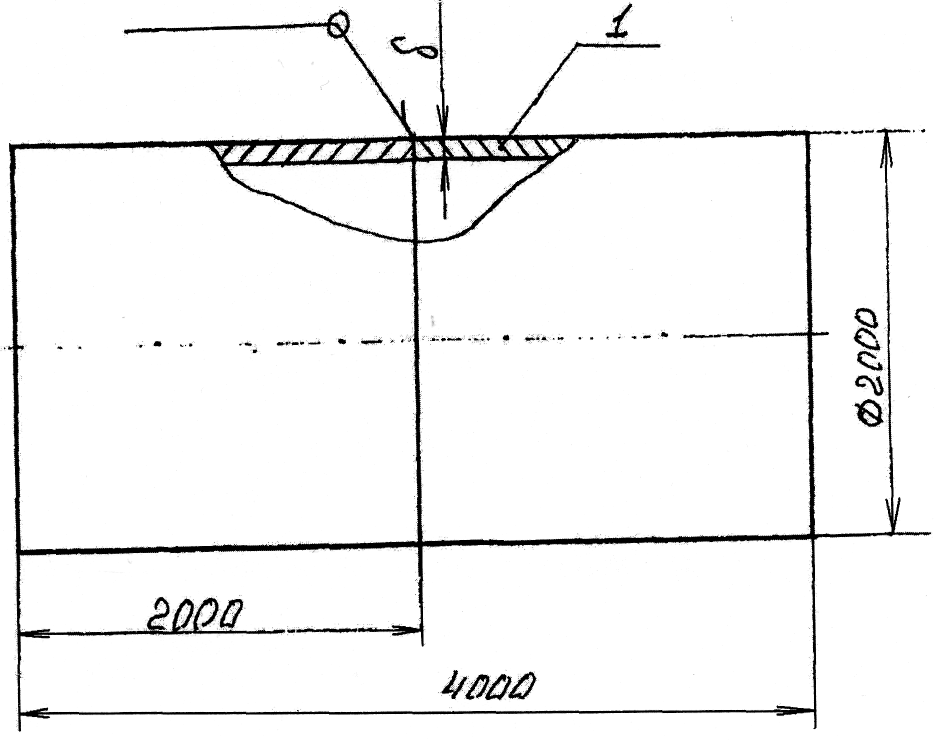                                                                       Завдання № 21                                                                                         Корпус газгольдера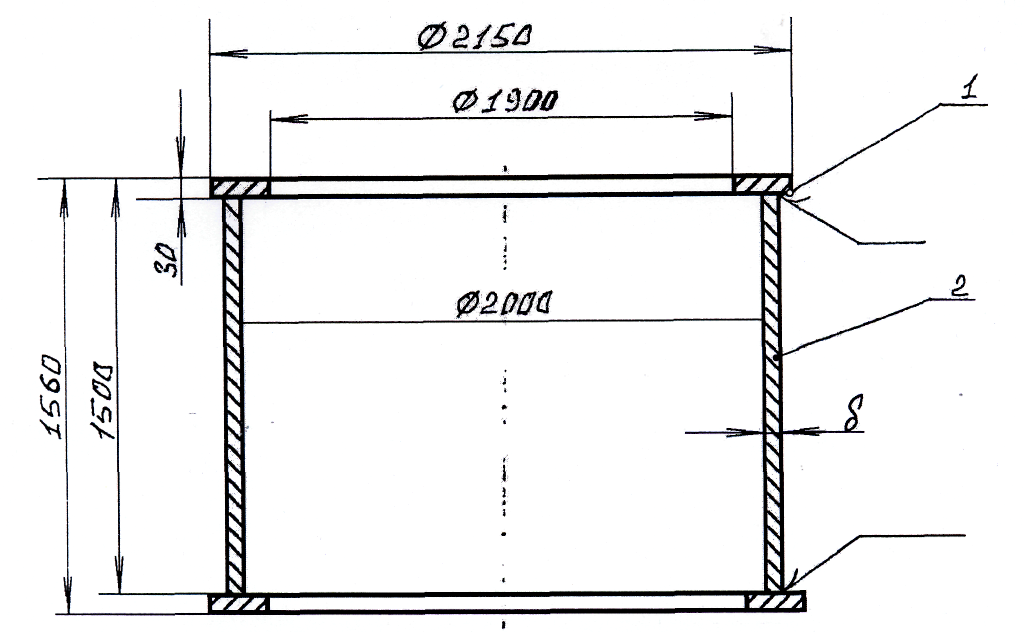 Завдання № 22КорпусПрофесійно-теоретична підготовкаКомплексне кваліфікаційне завдання № 23з професії: 7212 «Електрогазозварник»Кваліфікація: електрогазозварник 2 розрядВи працюєте електрогазозварником 2-го розряду.	Опишіть технологічну послідовність виконання робіт згідно креслення та заданого варіанту, обгрунтуйте вибір матеріалів, технологічне обладнання та інструментів для виконання робіт. Вкажіть метод визначення якості зварних швів, обґрунтуйте його, опишіть можливі дефекти при виготовленні деталі (виробу) та засоби їх усунення. Вкажіть необхідні вимоги заходів з безпеки навколишнього середовища, санітарно-гігієнічні умови та безпеки праці при виконанні цих робіт. Термін виконання завдання – 4 годиниПрофесійно-теоретична підготовкаКомплексне кваліфікаційне завдання № 24з професії: 7212 «Електрогазозварник»Кваліфікація: електрогазозварник 2 розрядВи працюєте електрогазозварником 2-го розряду.	Опишіть технологічну послідовність виконання робіт згідно креслення та заданого варіанту, обгрунтуйте вибір матеріалів, технологічне обладнання та інструментів для виконання робіт. Вкажіть метод визначення якості зварних швів, обґрунтуйте його, опишіть можливі дефекти при виготовленні деталі (виробу) та засоби їх усунення. Вкажіть необхідні вимоги заходів з безпеки навколишнього середовища, санітарно-гігієнічні умови та безпеки праці при виконанні цих робіт. Термін виконання завдання – 4 години                                                                  Завдання № 23                                                                              Корпус повітрозбірника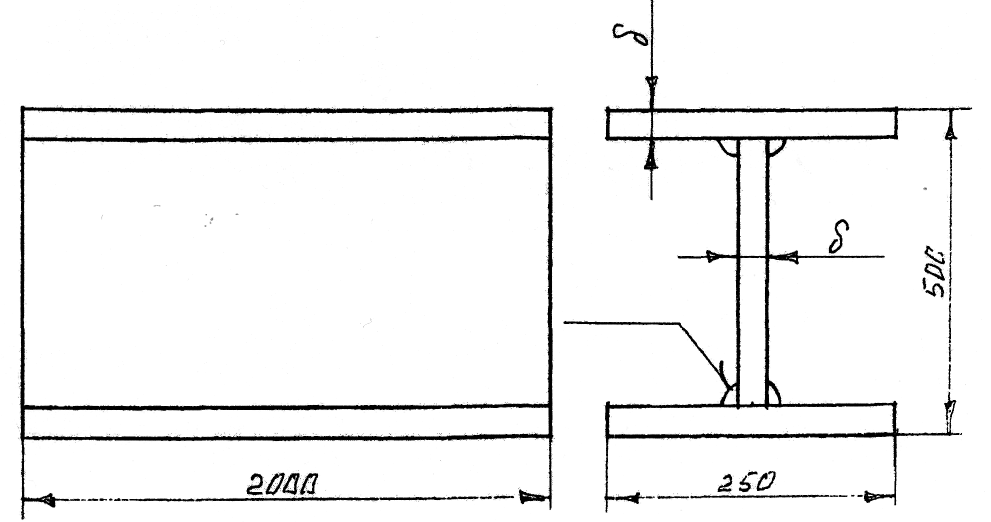                                                                Завдання № 24                                                                                Двотаврова балкаПрофесійно-теоретична підготовкаКомплексне кваліфікаційне завдання № 25з професії: 7212 «Електрогазозварник»Кваліфікація: електрогазозварник 2 розрядВи працюєте електрогазозварником 2-го розряду.	Опишіть технологічну послідовність виконання робіт згідно креслення та заданого варіанту, обгрунтуйте вибір матеріалів, технологічне обладнання та інструментів для виконання робіт. Вкажіть метод визначення якості зварних швів, обґрунтуйте його, опишіть можливі дефекти при виготовленні деталі (виробу) та засоби їх усунення. Вкажіть необхідні вимоги заходів з безпеки навколишнього середовища, санітарно-гігієнічні умови та безпеки праці при виконанні цих робіт. .Термін виконання завдання – 4 годиниПрофесійно-теоретична підготовкаКомплексне кваліфікаційне завдання № 26з професії: 7212 «Електрогазозварник»Кваліфікація: електрогазозварник 2 розрядВи працюєте електрогазозварником 2-го розряду.	Опишіть технологічну послідовність виконання робіт згідно креслення та заданого варіанту, обґрунтуйте вибір матеріалів, технологічне обладнання та інструментів для виконання робіт. Вкажіть метод визначення якості зварних швів, обґрунтуйте його, опишіть можливі дефекти при виготовленні деталі (виробу) та засоби їх усунення. Вкажіть необхідні вимоги заходів з безпеки навколишнього середовища, санітарно-гігієнічні умови та безпеки праці при виконанні цих робіт. Термін виконання завдання – 4 години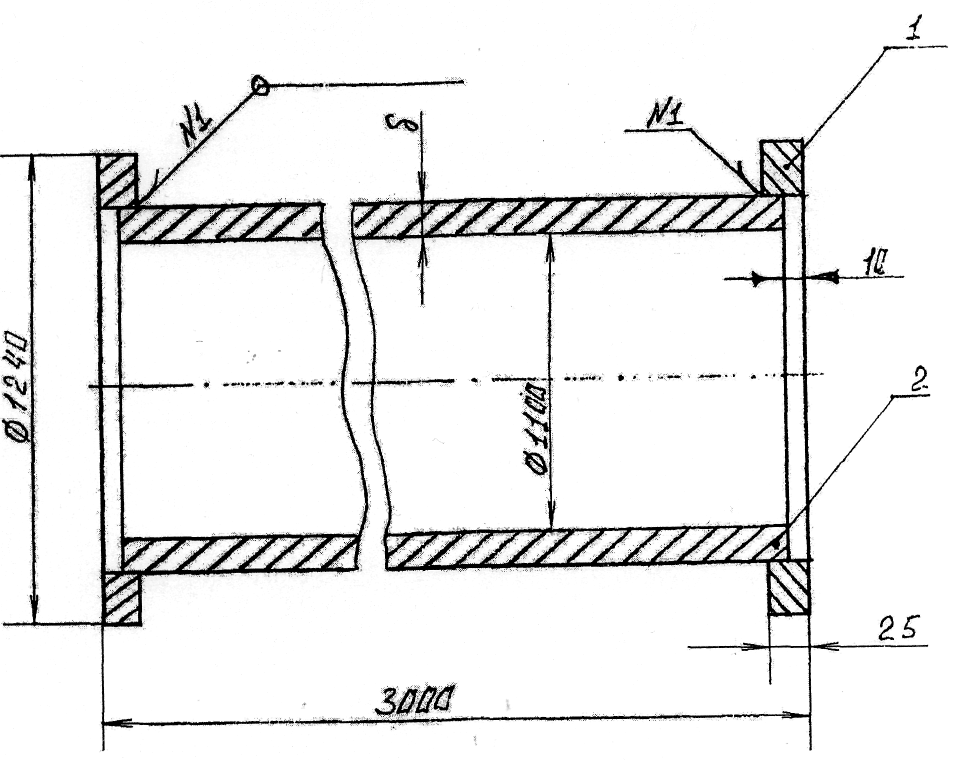                                                                   Завдання № 25                                                          Корпус теплообміннику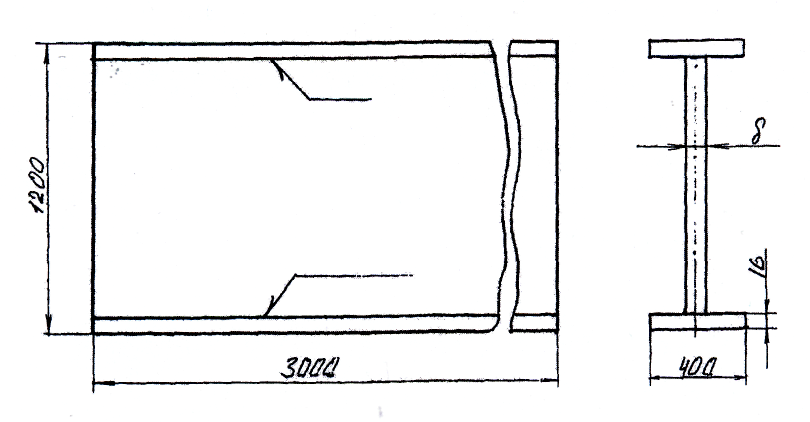 Завдання № 26БалкаПерелік додаткової літератури, необхідної для виконання комплексно-кваліфікаційних завдань:1. Александров О.Г. Будова та експлуатація устаткування для зварювання    плавленням. Навчальний посібник для учнів проф-тех. закладів. К.:   "Вікторія", 2001.2. Анисимов М.В. Електротехніка з основами промислової електроніки. Лабораторний	 практикум. – К.: Вища школа, 2003  3. Бельфор М.Г., Патон В.Є. Обладнання для дугового і шлакового    зварювання та наплавки. Навчальний посібник для курсів інструкторів. М.:   Вища школа, 2004.4. Бондар  В.М., Гаврилюк В.А., Духовний А.Х., Павлишин М.М.,       Печеник М.В. Практична електротехніка. – К.: Веселка, 2007.5. Бялик О.М., Черненко В.С. Металознавство: Підручник – К: «Політехніка»,   20086. Биковський О.Г.. Піньковський І.В.Довідник зварника. – К.: Техніка, 2002. – 336с.7. Винокурова Л.Е., Васильчук М.В., Гаман М.В. Основи охорони праці. Підручник- К: «Вікторія», 2001 р. 8. Гарнець В.М., Коваленко В.М. Конструкційне матеріалознавство: Підручник. – К.: Либідь, 20079. Гнатенко П.І., Калашников В.М., Марков К.А. Основи правознавства. Навчальний посібник.-К.: Видавничий Дім “Юридична книга”, 2003.10. Гуменюк І.В. Обладнання і технологія газозварювальних робіт: Підручник – К.: Грамота, 2005.-272с.11. Гуменюк І.В. Обладнання і технологія зварювальних робіт: навч.посіб. – К.: Грамота, 2014.-120с.12. Гуменюк І.В. Технологія електродугового зварювання: Підручник – Київ: Грамота, 2006. – 512с.13. Гуржій А.М., Поворознюк Н.І., Самсонов В.В. Інформатика та інформаційні технології. Підручник для учнів проф-тех. закладів. – Харків “Компанія   СМІТ”, 2003.14. Гуржій А.М., Бойкова В.О., Поворознюк Н.І, Електротехніка з основами промислової електротехніки. – К.: Форум 15. Довідник з охорони праці.-К.: Вища школа,1999.20. Закон України "Про охорону навколишнього середовища". - К.:        Пр-во, 1997.21. Закон України "Про загальнообов'язкове державне соціальне страхування на випадок безробіття'. -К.:Право,2000.22. Законодавство України про охорону праці (збірник нормативних документів)23. Конституція України. - К.: Офіційне видання Верховної Ради, 199624. Когут М.С. Взаємозамінність, стандартизація і технічні виміри: підручник – Львів: Світ, 201425. Кузін О.А., Яцюк Р.А. Матеріалознавство та термічна обробка мп\еталів. Підручник. – К: Основа, 200526. Сидоренко В.К. Креслення – Київ: Школяр, 200327. Сидоренко В.К. «Технічне креслення».- Л.: «Оріяна-Нова», 2000Приклад оформлення титульного листа (лиски в клітинку)Відступити 10 клітинок зверхуКомплексне кваліфікаційне завдання №___з професії «Електрогазозварник»4 розрядучня групи Езв-92ДНЗ «РЦПО інноваційних технологій будівництва та промисловості»___________________________________________________(П.І.П і родовому відмінку)№п/пП.І.Б. учняВаріант  1.Бондаренко Євгеній52.Бумар Сергій123.Давидов Олексій174.Жолтіков Богдан95.Зозуля Андрій46.Ілюсь Максим 17.Кірюшин Данило158.Клєщевников Кіріл 89.Краснянський Олександр1810.Коптєв Олексій 211.Махотін Костянтин312.Озеров Ігор1413.Павлов Андрій  614.Павленко Данило1915.Панов Михайло916.Пельтек Михайло2017.Подзолков Сергій1318.Русанов Антон2219.Саврасов Владислав2320.Сень Андрій1021.Світлий Андрій1622.Шамрай Дмитро2123.Шаповалов Олексій1124.Щербина Костянтин7ВаріантУмовне позначенняМарка матеріалуТовщина матеріалу,ммМетод зварюванняМетод контроля1ГОСТ 5264-80- Н1Ст36РДВізуальний огляд2ГОСТ 14771-76- Н2Ст38МПВізуальний огляд3ГОСТ 16037-80- Н109Г2С14РДВізуальний оглядВаріантУмовне позначенняМарка матеріалуТовщина матеріалу,ммМетод зварюванняМетод контроля1ГОСТ 14806-80- Т8Ст36РДВізуальний огляд2ГОСТ 14771-76- Т809Г2С8МПВізуальний огляд3ГОСТ 16037-80- Т8Ст34РДВізуальний оглядВаріантУмовне позначенняМарка матеріалуТовщина матеріалу,ммМетод зварюванняМетод контроля1ГОСТ 16037-80-  С114ХГС6РДВізуальний огляд2ГОСТ5264-80- С109Г24РДВізуальний огляд3ГОСТ 14771-76- С1ВСт2Г4МПВізуальний оглядВаріантУмовне позначенняМарка матеріалуТовщина матеріалу,ммМетод зварюванняМетод контроля1ГОСТ 5264-80- Н1Ст36РДВізуальний огляд2ГОСТ 14771-76- Н220ХН8МПВізуальний огляд3ГОСТ 16037-80- Н109Г2С4РДВізуальний оглядВаріантУмовне позначенняМарка матеріалуТовщина матеріалу,ммМетод зварюванняМетод контроля1ГОСТ 14806-80- С2115ХСНД20РДУльтразвуковий2ГОСТ 14771-76- С1720ХН16МПВізуальний огляд3ГОСТ 16310-80- С1712ХН212РДМеталографічнийВаріантУмовне позначенняМарка матеріалуТовщина матеріалу,ммМетод зварюванняМетод контроля1ГОСТ 14806-80- У10Ст36РДВізуальний огляд2ГОСТ 14771-76- У620ХН5МПВізуальний огляд3ГОСТ 16310-80- У909Г2С4РДВізуальний оглядВаріантУмовне позначенняМарка матеріалуТовщина матеріалу,ммМетод зварюванняМетод контроля1ГОСТ 14806-80- Т815ХСНД16РДВізуальний огляд2ГОСТ 14771-76- Т820ХН12МПВізуальний огляд3ГОСТ 16037-80- Т812ХН214РДВізуальний оглядВаріантУмовне позначенняМарка матеріалуТовщина матеріалу,ммМетод зварюванняМетод контроля1ГОСТ 5264-80- Н1Ст36РДВізуальний огляд2ГОСТ 14771-76- Н220ХН8МПВізуальний огляд3ГОСТ 16037-80- Н109Г2С4РДВізуальний огляд\.                                 7          Підставка                8ЗасувВаріантУмовне позначенняМарка матеріалуТовщина матеріалу,ммМетод зварюванняМетод контроля1ГОСТ 16037-80- Т8Ст3Г12РДВізуальний огляд2ГОСТ 14771-76- Т818Г2С18МПВізуальний огляд3ГОСТ 16037-80- Т909Г2СД14РДВізуальний оглядВаріантУмовне позначенняМарка матеріалуТовщина матеріалу,ммМетод зварюванняМетод контроля1ГОСТ 14806-80- Т8Ст316РДВізуальний огляд2ГОСТ 14771-76- Т809Г2С10МПВізуальний огляд3ГОСТ 16037-80- Т8Ст314РДВізуальний огляд                                    9 ОпораВаріантУмовне позначенняМарка матеріалуТовщина матеріалу,ммМетод зварюванняМетод контроля1ГОСТ 14806-80- У10Ст310РДВізуальний огляд2ГОСТ 14771-76- У620ХН6МПВізуальний огляд3ГОСТ 16310-80- У909Г2С8РДВізуальний оглядВаріантУмовне позначенняМарка матеріалуТовщина матеріалу,ммМетод зварюванняМетод контроля1ГОСТ 16037-80-  С114ХГС6РДВізуальний огляд2ГОСТ5264-80- С109Г28РДВізуальний огляд3ГОСТ 14771-76- С1ВСт2Г8МПВізуальний огляд                                  11ПроставкаВаріантУмовне позначенняМарка матеріалуТовщина матеріалу,ммМетод зварюванняМетод контроля1ГОСТ 16037-80- У515ХСНД6РДРадіографічний2ГОСТ 14771-76- У520ХН8МПВипробування тиском (гас)3ГОСТ 16037-80- У412ХН214РДМеталографічнийВаріантУмовне позначенняМарка матеріалуТовщина матеріалу,ммМетод зварюванняМетод контроля1ГОСТ 14806-80- У10Ст316РДВізуальний огляд2ГОСТ 14771-76- У620ХН8МПВізуальний огляд3ГОСТ 16310-80- У909Г2С14РДВізуальний оглядРезервуарВаріантУмовне позначенняМарка матеріалуТовщина матеріалу,ммМетод зварюванняМетод контроля1ГОСТ 16037-80- У515ХСНД6РДВізуальний огляд2ГОСТ 14771-76- У520ХН8МПВізуальний огляд3ГОСТ 16037-80- У412ХН214РДВізуальний оглядВаріантУмовне позначенняМарка матеріалуТовщина матеріалу,ммМетод зварюванняМетод контроля1ГОСТ 5264-80- У612Х18Н916РДВізуальний огляд2ГОСТ 14771-76- У615ХСНД14РДВізуальний огляд3ГОСТ 16037-80- У909Г2С10РДВізуальний оглядККЗ 7212Завдання № 15 Форма ВаріантУмовне позначенняМарка матеріалуТовщина матеріалу,ммМетод зварюванняМетод контроля1ГОСТ 16037-80- У515ХСНД6РДВізуальний огляд2ГОСТ 14771-76- У520ХН8МПВізуальний огляд3ГОСТ 16037-80- У412ХН28РДВізуальний оглядВаріантУмовне позначенняМарка матеріалуТовщина матеріалу,ммМетод зварюванняМетод контроля1ГОСТ 16037-80- У608Х20Н14С214РДВипробування тиском (рідина)2ГОСТ 5264-80- У630ХГС8РДВізуальний огляд3ГОСТ 14771-76- У610ХСНД16РДМеталографічнийВаріантУмовне позначенняМарка матеріалуТовщина матеріалу,ммМетод зварюванняМетод контроля1ГОСТ 5264-80- У708Х20Н14С210РДВізуальний огляд2ГОСТ 16037-80- У715ХМ8РДВізуальний огляд3ГОСТ 14771-76- У715Г2СФ6МПВізуальний оглядВаріантУмовне позначенняМарка матеріалуТовщина матеріалу,ммМетод зварюванняМетод контроля1ГОСТ 16037-80- Т3Ст3Г8РДВізуальний огляд2ГОСТ 14771-76- Т318Г2С4МПВізуальний огляд3ГОСТ 16037-80- Т309Г2СД6РДВізуальний оглядВаріантУмовне позначенняМарка матеріалуТовщина матеріалу,ммМетод зварюванняМетод контроля1ГОСТ 16037-80- С1715ХСНД16РДРадіографічний2ГОСТ 16037-80- С1715ГФ18РДВипробування тиском  (гас)3ГОСТ 14771-76- С1714ХГС14МПМеталографічнийВаріантУмовне позначенняМарка матеріалуТовщина матеріалу,ммМетод зварюванняМетод контроля1ГОСТ 14806-80- Т815ХСНД6РДРадіографічний2ГОСТ 14771-76- Т820ХН8МПВізуальний огляд3ГОСТ 16037-80- Т812ХН24РДМеталографічнийВаріантУмовне позначенняМарка матеріалуТовщина матеріалу,ммМетод зварюванняМетод контроля1ГОСТ 14806-80- С2115ХСНД20РДРадіографічний2ГОСТ 14771-76- С1720ХН16МПВізуальний огляд3ГОСТ 16310-80- С1712ХН212РДМеталографічнийВаріантУмовне позначенняМарка матеріалуТовщина матеріалу,ммМетод зварюванняМетод контроля1ГОСТ 16037-80- Т8Ст3Г16РДРадіографічний2ГОСТ 14771-76- Т818Г2С18МПВізуальний огляд3ГОСТ 16037-80- Т909Г2СД14РДМеталографічнийВаріантУмовне позначенняМарка матеріалуТовщина матеріалу,ммМетод зварюванняМетод контроля1ГОСТ 16037-80- Т814Г2АФ16РДРадіографічний2ГОСТ 5264-80- Т809Г2С25РДВізуальний огляд3ГОСТ 16037-80- Т812ГС14РДМеталографічнийВаріантУмовне позначенняМарка матеріалуТовщина матеріалу,ммМетод зварюванняМетод контроля1ГОСТ 5264-80- Т915ХСНД16РДУльтразвуковий2ГОСТ 14771-76- Т520ХН10МПМеханічні випробування3ГОСТ 16037-80- Т512ХН214РДМеталографічний